LEYES DE JIM CROW EN MISIsiPIComo previo miembro de la Confederación, Misisipi era un estado que apoyaba la segregación racial. Misisipi aprobó 23 leyes "Jim Crow" entre 1865 y 1958. Las leyes "Jim Crow" eran leyes aprobadas por los gobiernos estatales y locales a lo largo del Sur para imponer la segregación. A continuación, verás algunos ejemplos de las leyes "Jim Crow" de Misisipi y los castigos a los que se enfrentaba quien las infringiera.1865: Mestizaje (Estatuto)Declarado un delito que cualquier liberado, negro libre o mulato se casara con cualquier persona blanca. Penalización: Encarcelamiento en la penitenciaría estatal de por vida. 1865: Ferrocarril (Estatuto)Era ilegal que cualquier liberado, negro libre o mulato viaje en cualquier vagón de pasajeros de primera clase utilizado por personas blancas. Penalización: Delito menor castigado con una multa de entre $50 y $500; encarcelamiento en la cárcel del condado hasta que se pague la multa y los costes del proceso. La mitad de las multas deben pagarse al informante y la otra mitad a la tesorería del condado donde se cometió el delito.1867: Selección del jurado (Estatuto)Personas negras son declaradas incompetente para servir cono jurados.1878: Educación (Estatuto)Se prohibía la enseñanza de niños blancos y negros en la misma escuela.1920: Mestizaje (Estatuto)Personas o corporaciones que imprimieran, publicaran o hicieran circular material escrito que promoviera la aceptación del mestizaje entre blancos y negros serían culpables de un delito menor. Penalización: Multa de hasta $500 o prisión de hasta seis meses, o ambas. 1942: Derecho al voto (Constitución)Instituye el requisito del impuesto al sufragio.1956: Educación (Código estatal y Constitución)Se mantienen las escuelas separadas. Todos los funcionarios ejecutivos estatales deben impedir la aplicación de la decisión de segregación escolar por "medios legales". El gobernador puede cerrar cualquier escuela si determina que el cierre es lo mejor para la mayoría de los niños. 1956: Alojamiento público (Estatuto)Se autoriza a empresas y corporaciones a elegir su clientela y el derecho a negar sus servicios a cualquier persona.1958: Recreación (Estatuto)Se autoriza al gobernador a cerrar parques para evitar la desegregación. Fuente: Centro de la familia de Arthur y Emalie Gutterman para la educación del Holocausto y los derechos humanos /Colegio de artes y letras Dorothy F. Schmidt. (s.f.). Map of Jim Crow America (pp. 13-14). Universidad Atlántica de Florida. https://www.fau.edu/artsandletters/pjhr/chhre/pdf/sjc-map-jim-crow-america.pdf EL LINCHAMIENTO EN AMÉRICAConocido como la "justicia de la frontera", el linchamiento fue inicialmente un castigo extremo: la brea y plumas, los golpes y los azotes. Sin embargo, en la década de 1830, linchamiento pasó a significar ahorcamiento. Era la ejecución pública de una persona por un delito del que se le acusaba.  Los linchamientos en el sur fueron violentos ahorcamientos públicos llevados a cabo por los blancos específicamente para aterrorizar a los negros durante los siglos XIX y XX. Los linchamientos permitieron la supremacía blanca y suprimieron los derechos civiles de los negros. En 1900, la definición de linchamiento había evolucionado hasta significar exclusivamente la "ejecución de hombres negros del Sur". 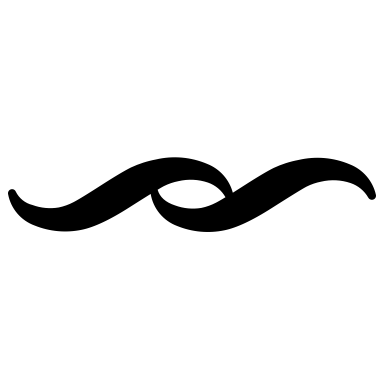 
Desde 1882 hasta 1968, casi 5.000 personas de color fueron linchadas en el Sur, y más de 340 fueron linchadas norte de la línea Mason-Dixon. Aunque los negros fueron las principales víctimas, también fueron linchados algunos blancos que ayudaron a los negros o que fueron acusados de crímenes. Negros o blancos, estos individuos fueron aterrorizados por una pena bárbara por delitos que no habían cometido.  Aunque se creía que el linchamiento era un castigo por violación o por relaciones sexuales interraciales, en realidad, sólo una cuarta parte de los linchamientos fueron provocados por la acusación de violación.  La mayoría de las víctimas de los linchamientos eran activistas políticos, organizadores laborales u hombres y mujeres que habían violado las expectativas de los blancos sobre lo que era aceptable que los negros dijeran o hicieran.  Cometer un error como hacer un cumplido o establecer contacto visual con una mujer blanca podía costarle la vida a un hombre negro. Cualquier persona negra considerada "creída" corría peligro.  Y el linchamiento no se limitaba sólo a los hombres. El linchamiento de negros era una forma extrema de castigo que existía fuera del sistema judicial. Era una táctica utilizada para mantener el control victimizando y dominando a comunidades negras enteras a través del miedo. El miedo a la pérdida de poder y los prejuicios raciales promovieron un aumento de los linchamientos tras la Reconstrucción.  Aunque se produjeron algunos linchamientos durante la esclavitud, después de que el presidente Lincoln firmara la Proclamación de la Emancipación, la amenaza de que los negros se inscribieran para votar, abrieran sus propios negocios y se presentaran a las elecciones fue más de lo que muchos blancos del Sur podían soportar.  Como los blancos se sentían amenazados por el aparente aumento del protagonismo de los negros, se recurrió a los linchamientos para hacer cumplir las leyes de Jim Crow y mantener la segregación. En lugar de arriesgarse al linchamiento, las familias negras enviaban a los jóvenes al Norte y al Oeste al amparo de la oscuridad cuando se temía que hubieran ofendido a algún blanco. En 1918, el congresista Leonidas Dyer presentó un proyecto de ley en el Congreso para acabar con los linchamientos convirtiéndolos en un delito federal.  El proyecto de Dyer contra el linchamiento fue derrotado por un prolongado filibusterismo - "hablaron del proyecto hasta matarlo"- por parte de los demócratas blancos del Sur. Los opositores al proyecto de ley alegaban que la mera amenaza de linchamiento protegía a las mujeres blancas de las insinuaciones sexuales de los hombres negros. A pesar de su aprobación en la Cámara de Representantes, los demócratas sureños lo obstruyeron en el Senado, y el 4 de diciembre de 1922 se abandonó oficialmente.  Cerca de seis millones de afroamericanos huyeron del Sur entre 1910 y 1970 en lo que se conoce como la Gran Migración.  Muchos explicaron que huyeron por miedo a los linchamientos. Fuentes:Iniciativa para la Justicia Igualitaria. (2017). Lynching in America: Confronting the legacy of racial terror. 3era edición. https://lynchinginamerica.eji.org/report/NAACP. (s.f.) History of lynching in America. https://naacp.org/find-resources/history-explained/history-lynching-americaPBS. (s.f.). Lynching in America. Report. https://www.pbs.org/wgbh/americanexperience/features/emmett-lynching-america/